Publicado en 29590 el 09/05/2013 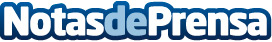 Evolución del marketing de afiliaciónPese a que el marketing de afiliación pertenece a la generación de los 90s aún se encuentra en una primera fase crecimientoDatos de contacto:maitemarketingNota de prensa publicada en: https://www.notasdeprensa.es/evolucion-del-marketing-de-afiliacion Categorias: Marketing http://www.notasdeprensa.es